Дорогие жители Алексеевского сельского поселения!!!Администрация Алексеевского сельского поселения  сообщает, что на территории района проводится акция Фоточеллендж «Цвета моей Родины»Сроки проведения: с 17 по 22 августа 2020 года.Фоточеллендж «Цвета моей Родины» (далее – челлендж) проводится в сообществе «Большая перемена» в социальной сети «ВКонтакте» (ссылка на сообщество: https://vk.com/bpcontest), и приурочен ко Дню Государственного флага Российской Федерации. Участники флешмоба публикуют коллаж, который сделан из фотографий участников, сделанных в своем населенном пункте на фоне объектов, достопримечательностей белого, красного или синего цветов. Фотоколлаж должен быть сделан в цветах флага России. Обязательно на фоне созданного коллажа должен быть и сам участник. Принять участие в челлендже может любой желающий.Для участия в челлендже необходимо:– выложить фотоколлаж в комментариях к основному постуо старте фоточелленджа (будет опубликован 17 августа в официальном сообществе Всероссийского конкурса «Большая перемена» в социальной сети «ВКонтакте») и передать эстафету своим друзьям или родственникам, указав официальные хэштеги #ЦветаМоейРодины, #БольшаяПеремена #ДонМолодой #Ростовпатриотцентр #ЖивуНаДону.Публикация должна содержать следующую информацию:– фамилию и имя автора работы;– регион, название населенного пункта;– возраст участника;– официальные хэштеги челленджа.Итоги челленджа будут подведены 23 августа 2020 года в 18.00.Пример текста публикации:Привет! Меня зовут Иван Иванов, я из г. Новочеркасска! Я участвую в фоточеллендже #ЦветаМоейРодины. К этому комментарию я прилагаю фотографии своего коллажа и передаю эстафету трём друзьям @ivan, @ivan, @ivan #ЦветаМоейРодины, #БольшаяПеремена #ДонМолодой #Ростовпатриотцентр #ЖивуНаДону.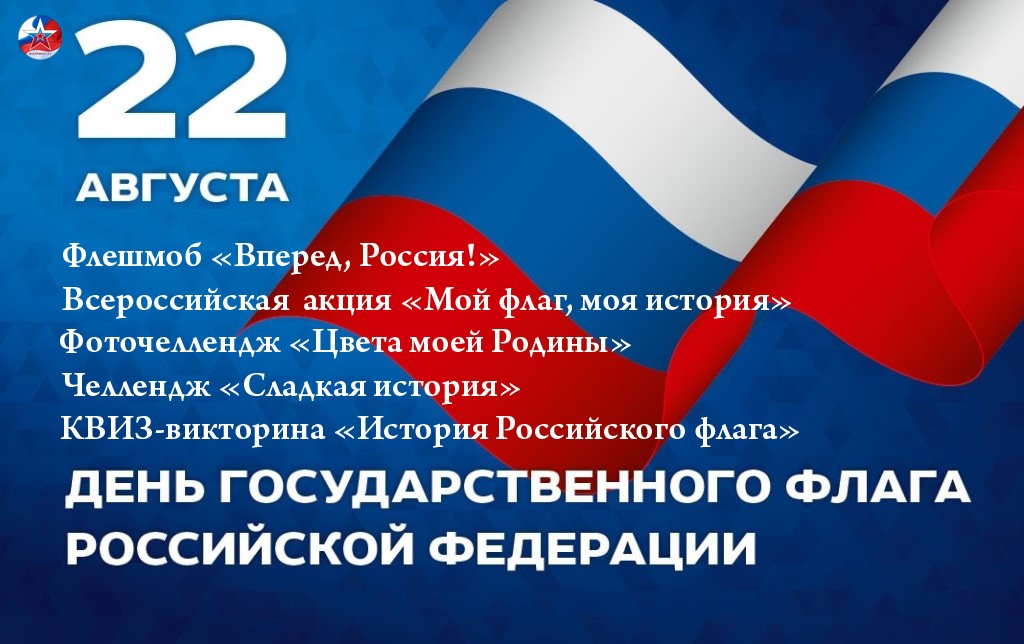 